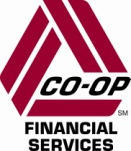 GECU EXPANDS PARTNERSHIP WITH CO-OP FINANCIAL SERVICESTO FURTHER ENHANCE MEMBER EXPERIENCE, OPERATIONAL EFFICIENCIESCredit Union Adds CO-OP Developer Portal to Speed New Products, Features to MembersFor Release on February 22, 2022:RANCHO CUCAMONGA, California – GECU (www.gecu.com) has renewed and expanded its partnership with CO-OP Financial Services, adding the CO-OP Developer Portal, an Application Program Interface management system that houses the fintech’s APIs in a single, digital library. The El Paso, Texas-based credit union utilizes CO-OP to fully support its debit and credit card programs. CO-OP also provides continuous support to the GECU Contact Center for authorization services, card activation, lost or stolen card reporting and transaction history details. In addition, CO-OP helps the credit union with its fraud detection and case management for fraud and disputes. Finally, GECU is a participant in the 30,000-strong nationwide CO-OP ATM network.“GECU is excited to renew all of these CO-OP services and also add the Developer Portal to further enhance member experience and find operational efficiencies,” said Fernando Ortega, SVP/Chief Information Officer for the credit union. “GECU aims to continue to offer a wide variety of services and products that provide convenient, fast and secure options for debit and credit cards. CO-OP helps GECU be at the top-of-wallet with our members.”CO-OP Developer Portal makes technical integration of new services an easier process for credit unions. The Developer Portal provides a modern, scalable architecture that breaks APIs into smaller, reusable services that can be assembled to quickly add features and functionality into credit unions’ own digital applications. “GECU chose to renew with CO-OP because we value the relationship that we have fostered over the past several years,” said Ortega. “The service that CO-OP provides to GECU and their array of products and services allow us to further enhance the relationship with our members. The Developer Portal will enable us to quickly deliver new functions and features to meet our members’ expectations. GECU hopes to continue to enhance our collaboration with CO-OP to navigate the fast, ongoing environmental changes and member expectations. It is important to GECU that we leverage the right partner to continue providing a high level of service and experience to our membership now and into the future.”Founded in 1932, GECU today has 414,477 members, 30 branches in El Paso, Hudspeth and Dona Ana counties, and more than $3.7 billion in assets.“We are proud to renew our relationship with GECU and the addition of CO-OP Developer Portal will help GECU speed delivery time of new product features and functions to their members,” said Matt Kardell, Chief Revenue Officer for CO-OP. “GECU is clearly dedicated to enabling their members to interact with their credit union whenever, however and wherever they choose. CO-OP provides a complete digital payments ecosystem that helps credit unions facilitate the daily lifestyle moments of members.”  For more information on CO-OP Financial Services, visit www.coop.org. About CO-OP Financial Services
CO-OP Financial Services is a payments and financial technology company whose mission is ensuring the success of the credit union movement. CO-OP payments solutions, engagement services and strategic counsel help credit unions optimize member experiences to consistently provide seamless, personalized multi-channel offerings, while delivering secure, sophisticated fraud mitigation service. For more information, visit www.coop.org.Contact:Bill Prichard, APRDirector, Public RelationsCO-OP Financial Services(909) 532-9416Bill.Prichard@coop.org 
-####-